HERZLICHEN DANK !!!Projekt Radio Huruma TansaniaTansania: Musikschulprojekt von Radio Huruma gibt den Menschen Hoffnung Wir haben das Projekt Radio Huruma (Radio Barmherzigkeit) unseres ehemaligen Kaplans Richard Kimbwi von September 2013 bis Juni 2022 unterstützt.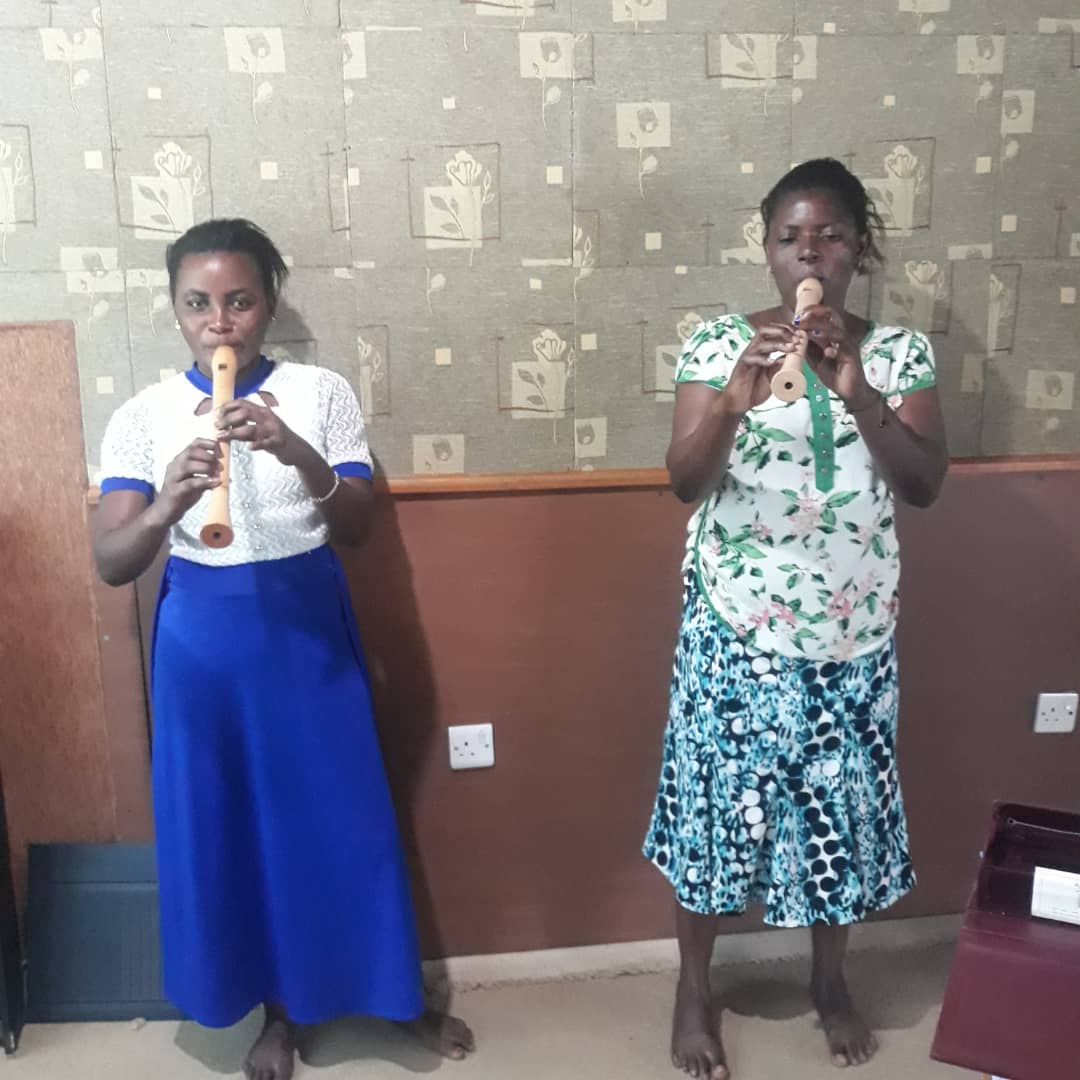 Flöten aus Österreich